ҠАРАР                                            	             РЕШЕНИЕО внесении изменений в решение Совета сельского поселения Тузлукушевский сельсовет муниципального района Чекмагушевский район Республики Башкортостан от «31» октября 2019 № 20 «Об установлении земельного налога на территории сельского поселения Тузлукушевский сельсовет муниципального района Чекмагушевский район Республики Башкортостан"В соответствии с Налоговым кодексом Российской Федерации, руководствуясь Федеральным законом от 6 октября 2003 года    № 131-ФЗ «Об общих принципах организации местного самоуправления в Российской Федерации», Уставом сельского поселения Тузлукушевский сельсовет муниципального района Чекмагушевский район Республики Башкортостан Совет сельского поселения Тузлукушевский сельсовет муниципального района Чекмагушевский район Республики Башкортостан РЕШИЛ:Внести в решение Совета сельского поселения Тузлукушевский сельсовет муниципального района Чекмагушевский район Республики Башкортостан от «31» октября 2019 № 20 «Об установлении земельного налога на территории сельского поселения Тузлукушевский  сельсовет муниципального района Чекмагушевский район Республики Башкортостан» (далее – решение Совета) следующие изменения: абзац 1 пункта 4 изложить в следующей редакции:«Установить налоговые льготы по земельному налогу в отношении следующих категории налогоплательщиков:»;абзац 13 пункта 4 изложить в следующей редакции:«Налоговые льготы, установленные настоящим пунктом, предоставляются по земельному налогу в размере подлежащей уплате налогоплательщиками суммы налога в отношении одного земельного участка (часть, доли земельного участка), не сдаваемого в аренду»;пункт 4 дополнить абзацем 14 следующего содержания:«Налогоплательщики, имеющие право на налоговые льготы, в том числе в виде налогового вычета, установленные законодательством о налогах и сборах, представляют в налоговый орган по всему выбору заявление о предоставлении налоговой льготы, а также вправе представить документы, подтверждающие право налогоплательщика на налоговую льготу»;пункт 4 дополнить абзацем 15 следующего содержания:«В случае, если налогоплательщик, имеющий право на налоговую льготу, в том числе в виде налогового вычета, не представил в налоговый орган заявление о предоставлении налоговой льготы или не сообщил об отказе от применения налоговой льготы, налоговая льгота предоставляется на основании сведений, полученных налоговым органом в соответствии с Налоговым кодексом Российской Федерации и другими федеральными законами, начиная с налогового периода, в котором у налогоплательщика возникло право на налоговую льготу»;пункт 3 исключить.Настоящее решение вступает в силу со дня его официального опубликования и распространяется на правоотношения, возникшие с 1 января 2024 года.3. Настоящее решение обнародовать на информационном стенде в здании администрации сельского поселения Тузлукушевский сельсовет муниципального района Чекмагушевский район Республики Башкортостан и на официальном сайте в сети «Интернет».4. Контроль за исполнением настоящего решения возложить на постоянную комиссию по бюджету, налогам, вопросам муниципальной собственности.Глава сельского поселения Тузлукушевский сельсоветМР Чекмагушевский районРеспублики Башкортостан                                      Р.К.Валиахметов	с. Тузлукушевоот 16 февраля 2024 г.№ 29БАШҠОРТОСТАН РЕСПУБЛИКАҺЫСАҠМАҒОШ  РАЙОНЫмуниципаль районЫНЫҢТУҘЛЫҠЫУЫШ АУЫЛ СОВЕТЫАУЫЛ  БИЛӘмӘҺЕ ХАКИМИӘТЕ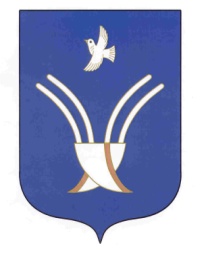 СОВЕТ сельского поселенияТузлукушевский сельсоветмуниципального района Чекмагушевский район Республики Башкортостан